الجامعات المرجعية العالمية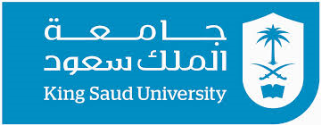 معيار: أن يكون للبرنامج مرجعية عالمية ضمن أفضل مائة جامعة وفق تصنيف شنغهاي، أو ضمن أفضل مائة في التخصص، ويستثنى من ذلك تخصصات الدراسات الإسلامية والعلوم الشرعية والقرآنية واللغة العربية.ماسم البرنامجطبيعة البرنامجطبيعة البرنامجنظام الدراسة في البرنامجنظام الدراسة في البرنامجمسمى الدرجة العلميةمتطلبات الحصول على الدرجة متطلبات الحصول على الدرجة متطلبات الحصول على الدرجة متطلبات الحصول على الدرجة القسم /الأقسامالكلية /الكلياتالجامعةتصنيف الجامعةوفق تصنيف شنغهايماسم البرنامجمستقلمشتركمقرراترسالةمسمى الدرجة العلميةعدد الساعاتاختبار شاملنشر علميغيرهاالقسم /الأقسامالكلية /الكلياتالجامعةتصنيف الجامعةوفق تصنيف شنغهاي